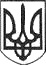 РЕШЕТИЛІВСЬКА МІСЬКА РАДАПОЛТАВСЬКОЇ ОБЛАСТІВИКОНАВЧИЙ КОМІТЕТРІШЕННЯ08 вересня 2023 року                       м. Решетилівка                                         № 203Про затвердження проектно-кошторисної документації на об’єкт будівництва: „Капітальний ремонт пішохідних доріжок і внутрішньоквартальних проїздів до Решетилівського дошкільного навчального закладу ясла-садок „Ромашка” Решетилівської міської ради та будинків № 21, 23, 25 по вул. Покровській в м. Решетилівка Полтавського району Полтавської області. ІІ частина. Коригування”Керуючись Законами України  „Про місцеве самоврядування в Україні”, „Про регулювання містобудівної діяльності”, виконавчий комітет Решетилівської міської радиВИРІШИВ:Затвердити проектно-кошторисну документацію на об’єкт будівництва: „Капітальний ремонт пішохідних доріжок і внутрішньоквартальних проїздів до Решетилівського дошкільного навчального закладу ясла-садок „Ромашка” Решетилівської міської ради та будинків № 21, 23, 25 по вул. Покровській в м. Решетилівка Полтавського району Полтавської області. ІІ частина. Коригування”, із загальною кошторисною вартістю будівництва у поточних цінах станом на 24 серпня 2023 року, що складає – 7711.0841 тис. грн. (сім мільйонів сімсот одинадцять тисяч вісімдесят чотири гривні 10 коп.), у тому числі:будівельні роботи — 6063.413 тис. грн. (шість мільйонів шістдесят три тисячі чотириста тринадцять гривень 00 коп.); устаткування, меблі, інвентар – 0.0 тис. грн;інші витрати — 1647.6711 тис. грн. (один мільйон шістсот сорок сім тисяч шістсот сімдесят одна гривня 10 коп.).Із загальної кошторисної вартості виконано 92.6871 тис. грн. (дев’яносто дві тисячі шістсот вісімдесят сім гривень 10 коп.) у тому числі:будівельні роботи — 0.0 тис. грн.;устаткування, меблі, інвентар – 0.0 тис. грн;інші витрати — 92.6871 тис. грн. (дев’яносто дві тисячі шістсот вісімдесят сім гривень 10 коп.).Секретар міської ради							Тетяна МАЛИШ